Publicado en 28042 el 23/01/2013 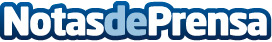 Retrato de la "Generación perdida": 1,4 millones de jóvenes tendrán difícil el acceso o la reincorporación al Mercado Laboral aunque la situación económica mejoraseLa consultora PeopleMatters ha realizado un estudio en el que fija un retrato dramático de la llamada “Generación Perdida”: este colectivo asciende a 1,4 millones de jóvenes entre 16 y 29 años, en paro y con escasa cualificación, tendrán difícil el acceso al Mercado Laboral aunque la situación económica mejorase.Datos de contacto:Cristina del GalloFORMEDIA915628100Nota de prensa publicada en: https://www.notasdeprensa.es/retrato-de-la-generacion-perdida-14-millones-de-jovenes-tendran-dificil-el-acceso-o-la-reincorporacion-al-mercado-laboral-aunque Categorias: http://www.notasdeprensa.es